A cargo de Andrea Markovits & Polo Fernández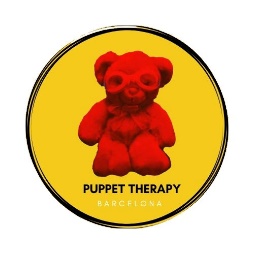 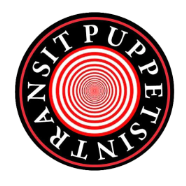 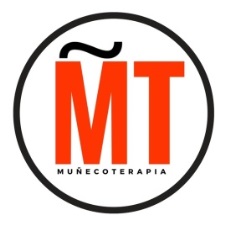 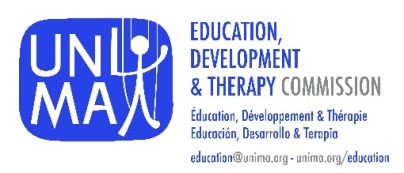 En un entrenamiento de 5 días en el centro de Barcelona se pretende reunir a ex estudiantes del diplomado y otros profesionales interesados en el poder terapéutico de las marionetas. En atención a los escenarios internacionales de emergencias y desesperanza aprendida, este entrenamiento presentará y repasará el modelo de investigación e intervención con adultos de Muñecoterapia Chile en contextos de memoria, trauma y daño transgeneracional.Es una capacitación que entrena en la animación, el lenguaje silente (sin palabras) de las formas animadas (marionetas, objetos y materiales), las funciones cognitivas de estas e integrando elementos de la arteterapia y de la función dramática y plástica del teatro de marionetas como recursos para guiar procesos grupales desde la creación y exploración centrada en la persona y su potencial de reparación a nivel individual y grupal. Se toma como base la importancia del rol del terapeuta en el grupo en la escucha y observación de las metáforas y emergentes grupales como material creativo para la elaboración de nuevas narrativas desde el proceso de creación y animación. El modelo Muñecoterapia presenta una pauta con estrategias que permiten acompañar problemáticas grupales en la creación de procesos íntimos y seguros, donde lo personal se torna colectivo para propiciar la fisicalización del dolor y de la ausencia en la materia, logrando abordar nuevas miradas y resignificar el trauma. ¿Para quién?Este Training está dirigido a personas comprometidas con el trabajo directo con grupos, marionetistas, terapeutas, dramaterapeutas, arteterapeutas, trabajadores sociales, psicólogos, artistas y otras profesionales o técnicos que se vinculen con el mundo de la terapia, la creación, inclusión, transformación social y derechos humanos.¿Cuándo?Entre el martes 11 y el sábado 15 de julio de 2023, de 10:00 a 18:00 hrs.¿Dónde? Centro de Barcelona. PROGRAMA DÍA 1 - Bienvenida / Performance - Introducción al método de trabajo Muñecoterapia Chile y a la dimensión terapéutica de las formas animadas.- Etapas del proceso de activación de memoria a través de marionetas y objetos.- Funciones cognitivas de las artes. Las ventajas de trabajar con muñecos.- TALLER ANIMACIÓN CON MATERIALES GIGANTES (Telas, papel y plástico)DÍA 2  - Muñecos y metáforas.- Análisis de ejercicio de metáforas personales y grupales.- El proceso de creatividad en terapia y la observación del grupo. La creatividad como terapia.  - TALLER DE CONSTRUCCIÓN MUÑECO DE PAPEL (PARTE 1)- TALLER DE CONSTRUCCIÓN MUÑECO DE PAPEL (PARTE 2).DÍA 3  Identidad grupal. A partir de exploraciones con materiales y objetos descubrir la identidad del grupo (su pulso y movimiento). Cómo trabajar las consignas. Animación.TALLER ANIMACIÓNEmpatía y respuestas de la marioneta: uso de respuestas empáticas desde la materialidad. Diálogo con el silencio.TALLER ANIMACIÓN CON OBJETOSDÍA 4 -La metáfora del daño. Trauma y marionetas. El cuerpo de la marioneta como un doble seguro.-Trabajar con escenas colectivas para vivenciar y analizar el poder conductor de la marioneta como objeto intermediador y de fisicalización del trauma. Juego y cambio de roles.-Las emergencias y la desesperanza aprendida. Uso del objeto como soporte para la recuperación de la esperanza.-TALLER ANIMACIÓN CON MUÑECOSDÍA 5   - Imágenes del Daño Transgeneracional y la Posmemoria.- Dramaturgia visual de lo irrepresentable.- Presentación performance "Yo Niño y mi estrella amarilla" Compañía Puppets In Transit. Análisis, desmontaje de obra y símbolos.- Muestra ejercicios finales de los estudiantes.  - CERTIFICACIÓN. Se entrega de certificados.*PARA RESERVA DEL CURSO SIN DESCUENTO ANTICIPADO, ABONAR 50% HASTA EL 11 DE JUNIO de 2023  ANDREA MARKOVITS ​Directora y cofundadora Escuela Muñecoterapia Internacional. Magíster en Artes en la Salud y Arteterapia (Universidad Finis Terrae) becaria del Ministerio de las Culturas, las Artes y el Patrimonio (2020-2021). Estudios de teatro de títeres y objetos en la School of Puppetry and Drama de Tel Aviv. Directora de la compañía Puppets In Transit. Es miembro de la Comisión de Educación, Desarrollo y Terapia de UNIMA Internacional. Trabajó como Muñecoterapeuta en el Centro de Reuven Feuerstein en Jerusalem, quien reconoció su metodología, en The International Center for the Enhancement of Learning Potential (ICELP). Voluntaria con Muñecos en el hospital Sieff de Israel con niños víctimas de la guerra civil de Siria. Itinerancia con Muñecos en programa de AKIM ISRAEL (The National Association for the Habilitation of Children and Adults with Intellectual Disabilities) en comunidades drusas, musulmanas, judías y cristianas con diversidad intelectual. Postítulo en Dramaterapia (Universidad de Chile). Profesora titulada de Educación Diferencial (IPP). Estudios de Teatro (Teatro La Casa). Crea la primera Academia de Muñecoterapia en Corea del Sur (2022). Coordinadora y facilitadora del Laboratorio Integrado Virtual de Muñecos y Objetos para la Diversidad, auspiciado por el Centro Cultural de España (2020). Desarrolla una investigación en Memoria con Muñecos con familiares de Detenidos Desaparecidos y víctimas de violencia política (FONDART 2015 y 2017). Ha sido invitada a exponer en el Puppet Power 2020 (Calgary, Canada 2020). A las I Jornadas Títeres, Salud y Educación organizada por Centro Dramático Nacional de Madrid y el Topic Tolosa, al Primer Simposio “The Broken Puppets: Symposium on Puppetry, Disability, & Health” (Cork, Irlanda 2017. Su experiencia en intervenciones en Teatro, con Muñecos y Muñecoterapia las ha desarrollado con grupos y comunidades de personas con discapacidad intelectual, mujeres privadas de libertad, mujeres y niños viviendo con VIH/SIDA, niños de residencias, personas víctimas de violencia política y tortura, familiares de detenidos desaparecidos (PRAIS).POLO FERNÁNDEZ Artista plástico, Marionetista formado en la School of Puppetry and Drama de Tel Aviv y Licenciado en Filosofía y Castellano (Universidad de La Serena). Co-fundador del Grupo Puppets In Transit y de Muñecoterapia CHILE. Se ha desempeñado como escenógrafo e iluminador, creando y participando de variados proyectos como la compañía teatral Laboratorio de Sueños, La Ironía teatral y Sudamerikan Art en Israel. Estudió Muñecos en la School of Puppetry and Drama de Tel Aviv. Trabajó en Jack-Robinson y Alef-Alef diseñando y creando escenografías para teatro y televisión y muñecos gigantes para carnavales. Participó junto a Puppets In Transit, como marionetista voluntario con niños víctimas de la guerra civil de Siria. Cocreador y facilitador del primer Laboratorio Integrado Virtual de Muñecos y Objetos para la Diversidad, auspiciado por el Centro Cultural de España (2020). Ha sido invitada a exponer en el Puppet Power 2020 (Calgary, Canada 2020). Ha desarrollado Talleres de Muñeco y Memoria en Villa Grimaldi y Museo de la Memoria (FONDART 2015 y 2017), con niños y jóvenes con síndrome de Down (FONDART 2018), en el Proyecto “Madres Titiriteras de La Legua”, del Ministerio Desarrollo Social (2015). Se dedica a la investigación en Muñeco, Memoria y Reparación y en diseño y creación de montajes para infancia con temáticas de Tolerancia y Derechos Humanos. Co-dirigió el Taller Muñeco y Reparación del Servicio de Salud (2015) y en PRAIS Concepción (2016), además en formación de Muñeco y Terapia con funcionarios y profesionales del equipo de salud mental del Hospital de Niños Roberto del Río (2016 y 2017).  2017 DIPLOMA PUPPET AND THERAPY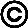 All rights reserved.Intellectual property registration. Registration N ° A-284818                                                                                                                 www.munecoterapia.clTraining Internacional de PUPPET THERAPYVerano 2023 en BARCELONAPRECIOSEX ESTUDIANTES DIPLOMADO MUÑECOTERAPIA  300 €PRECIOSESTUDIANTES GENERAL 350 €DESCUENTOSINSCRIPCIONES HASTA EL 15 DE MAYO 15% DESCUENTODESCUENTOSINSCRIPCIONES HASTA EL 31 DE MAYO 10% DESCUENTO